WORSHIP SERVICEOctober 7, 2018 - 11:00 a.m.   APPROACHING TO WORSHIP	Instrumental Prelude:	Jan De Yong	Call to Worship*Opening Praise	Praise to the Lord, the Almighty 	Red 575:1,3,4	Be Thou My Vision	Red 859:1,2,4*	Prayer   DECLARING OUR TRUST IN GODConfession of Faith:*Song of Response	Savior, Like a Shepherd Lead Us	Red 330:1-4   	Congregational Prayer      	Offering & Offertory	Church Ministries(Children’s Church for ages 3 to 3rd grade)   SERVICE OF THE WORD Scripture: Ephesians 4.17-32	Pew Bibles pages: 1779-80	Message: A Healthy Church Is Truthful*Song of Response	Holy Spirit, Living Breath of God	ScreenCommunion   GOING FORTH TO SERVE *     	God's Blessing*Closing Praise	Christian Hearts in Love United	Red 727:1-3*       Postlude	Jan De Yong* If you are able, please standSongs printed and/or projected with permission by CCLI #293603Prayers and PraisesPray for wisdom as the Council meets on Monday to discuss various church matters. Pray for Pastor Ben & Ron Veltkamp as they will be in Seattle this week for the fall meeting of Pacific Northwest Classis, which is the regional church meeting for our denomination. AnnouncementsToday is our October Luncheon! With the color of the trees, the sound of the wind, and the smell of fallen leaves, let’s taste the abundance of harvest together. Come and enjoy the flavors of fall and join the celebration.This morning during worship, we celebrate the Christian sacrament of the Lord’s Supper. All who believe in Jesus as their Savior and are members in a Christian church are invited to participate. Next Sunday, October 21st, we will start collecting food donations for the Thanksgiving Blessing.  This program partners with the Anchorage faith community with the Food Bank of Alaska and other community agencies providing a complete Thanksgiving dinner to our neighbors in need. Trinity has been asked to collect 300 or more cans of corn between October 21st and November 11th.  Look for donation locations both in the upstairs and downstairs of the church.  Thank You! Children’s Church – During the Worship Service, young children beyond nursery age and up to 3rd grade, are dismissed for a more age-appropriate learning time during the sermon. A leader’s sign-up sheet is on the bulletin board in the narthex. If willing to help, please sign-up. Sacred concert next Sunday Sacred Music of Mozart and his Contemporaries will be airing from 6-9 a.m. on KLEF 98.1 FMSunday Volunteers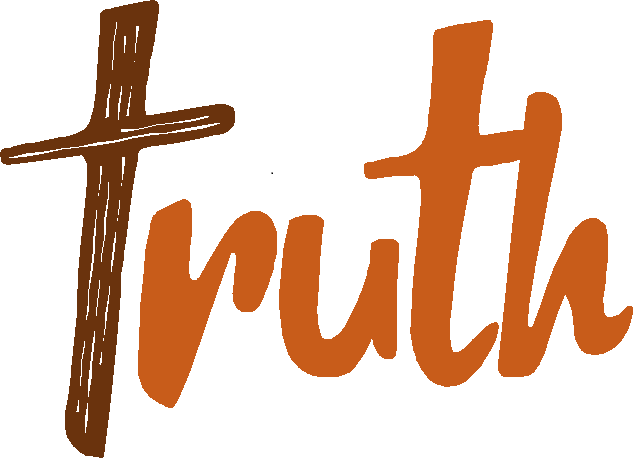 Trinity Christian Reformed Church3000 East 16th Ave., Anchorage, AK 99508Office phone: 907-272-8431   E-mail: office@trinitycrcalaska.comPastor Ben Hulst email: pastorben@trinitycrcalaska.comOn the Web: www.trinitycrcalaska.com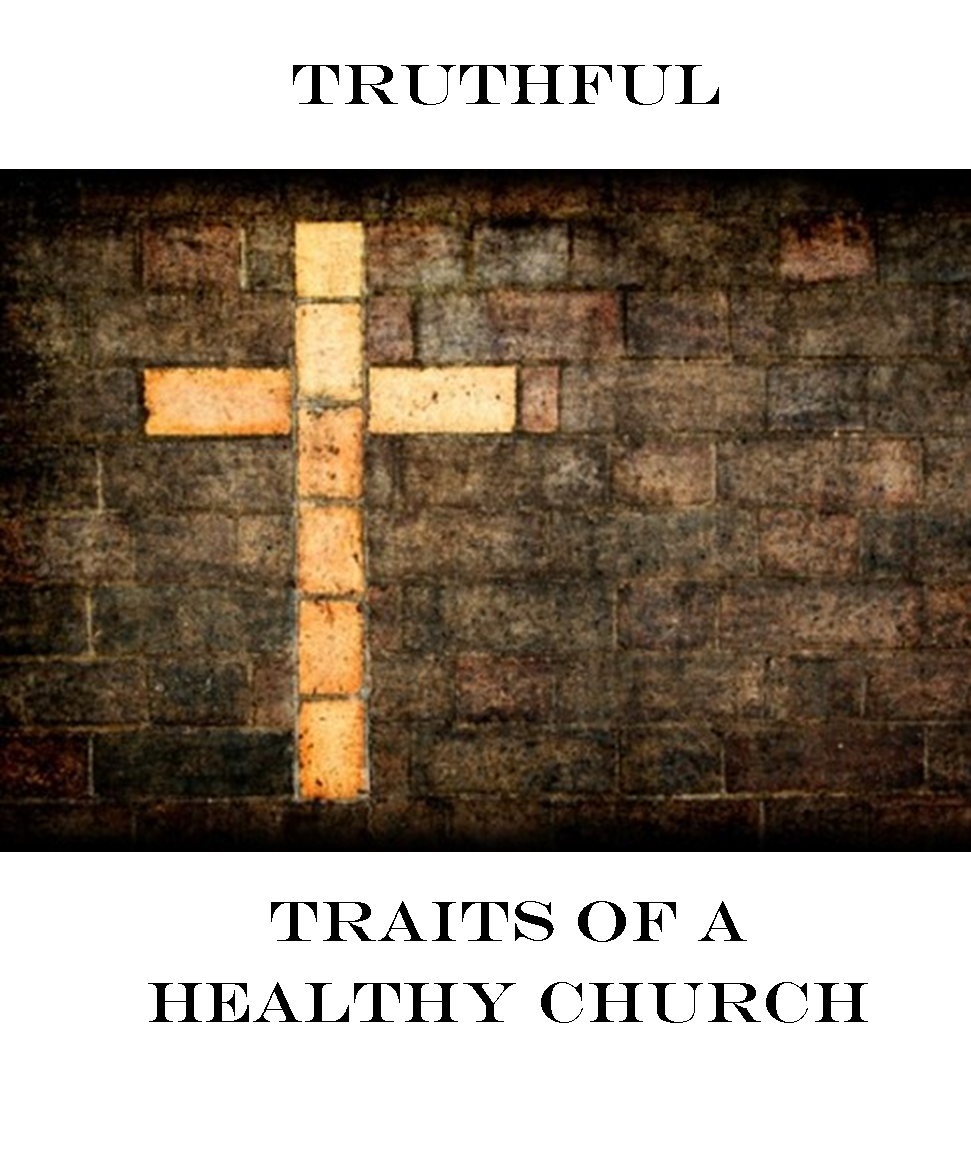 This WeekNext WeekGreeters:Sam & Phyllis BowmanSam & Phyllis BowmanNursery:Charlotte & Mark LongJan Henning & Ezra HulstChildren’s ChurchClaire ParkPhyllis BowmanAccompanist:Jan De YongJan VeltkampSound: Ron LindemulderJacob HulstOfferings:Church MinistriesChurch MinistriesPrayer Service:Jon SharpeCommittees and ProgramsContact PeopleBuilding & Grounds	Bob GroenewegChurch Admin Assistant	Brett KuiperCoffee Break	Joy SharpeOutreach/Missions	Gayle CederbergFellowship	Ron & Jan VeltkampIntercession 	Jon SharpeLibrary	Mandi DykstraPrayer Network	Pastor BenWomen's Fellowship	Denise HopewellWorship Committee	Joy SharpeTrinity CRC Council:Church Meeting ScheduleSunday Sunday School (Sept. - May)	9:30 a.m.Morning Worship	11:00 a.m.Youth Group………………………3:00 p.m.Evening Prayer Service	6:30 p.m.Tuesday (Sept-April)Coffee Break	7:00 p.m.Wednesday (Sept-April)Coffee Break/Story Hour	9:30 a.m.ThursdayAWANA (Sept- Nov, Jan.-Mar.)...6:15 p.m. Council (2nd Thurs. of month)	7:00 p.m.Church Office and Pastor's Hours:Tuesday through Thursday, 9 a.m. - 12 p.m.